OverviewPerformance management is a forward‐looking process for setting goals in alignment with strategic priorities and regularly checking progress toward achieving those goals. State accreditation has provided a solid foundation of performance standards, measures, quality improvement, and reporting of progress. The focus on performance has been largely at the program level. This plan outlines how Berrien County Health Department (BCHD) integrates performance management into both program and department‐wide operations to ensure we are building systems aligned with our strategic priorities and resulting in better outcomes.  Performance management in this context does not refer to reviewing and managing the performance of individual employees. Instead, the focus is on measuring achievement of organizational goals.Key Terms  Performance Management is what you do with the information you’ve developed from measuring performance. It is a forward‐looking process for setting goals and regularly checking progress toward achieving those goals. In practice, an organization sets goals, looks at the actual data for its performance measures, and acts on results to improve the performance toward its goals. Performance management strives to align subsystems of an organization to achieve results.  Performance Standard: objective standards or guidelines that are used to assess an organization’s performance  Wildly Important Goal (WIG)/ Big Audacious Goal (BAG): A goal essential to carrying out the organization’s mission or strategy.   Performance Measurement is a process by which an organization monitors important aspects of its programs, systems, and processes. Data is collected to reflect how its processes are working, and that information is used to drive an organization’s decisions over time. Typically, performance is measured and compared to organizational standards.  A Performance Measure is the specific quantitative representation of a capacity, process, or outcome deemed relevant to the assessment of performance.    Lead Measure: the measure of an action planned and taken as a means to achieving a WIG. Lead measures are influenceable by the team and predictive of the goal. The lead measures constitute the team’s “strategic bet” that if they take these measures they will execute the goal with excellence. Lag Measure: the measure of goal or WIG achievement. A historical measure of performance, e.g., end-of year revenue, quality scores, customer satisfaction numbers. Lag measures are typically easy to measure but difficult to influence directly. A lag measure is always expressed in terms of from X to Y by when.  Performance Improvement (PI) is demonstrated through positive changes in capacity, process, and outcomes of public health. Strategic Planning (SP) is a process for defining and determining an organization’s roles, priorities, and direction over a period of time; frequently 3 to 5 years. Quality Improvement (QI) is the use of a deliberate and defined improvement process, such as Plan‐Do‐Check‐Act, which is focused on activities that are responsive to community needs and improving population health. It refers to a continuous and ongoing effort to achieve measurable improvements in the efficiency, effectiveness, performance, accountability, outcomes, and other indicators of quality in services or processes which achieve equity and improve the health of the community. FrameworkBCHD will use the model of performance management developed by the Turning Point National Excellence Collaborative on Performance Management as a framework for performance management in the organization.  Following this model, performance management components include:   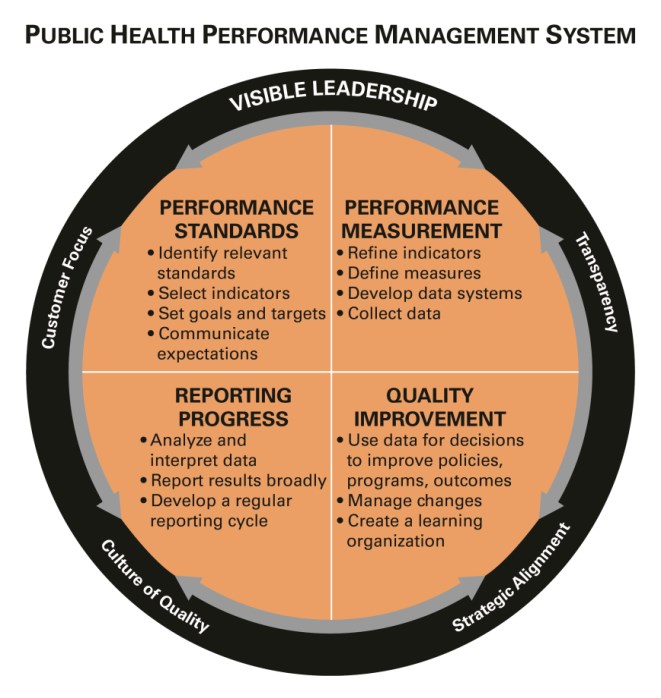 Performance Standards ‐ Establishment of organizational or system performance standards, targets and goals and relevant indicators to improve public health practice. Performance Measurement ‐ Application and use of performance indicators and measures. Reporting of Progress ‐ Documentation and reporting of progress in meeting standards and targets and sharing such information through feedback. Quality Improvement ‐ Establishment of a program or process to manage change and achieve quality improvement in public health policies, programs or infrastructure based on performance standards, measurements, and reports. BCHD’s performance management values include: Visible leadership Transparency Strategic alignment Culture of quality Customer focus 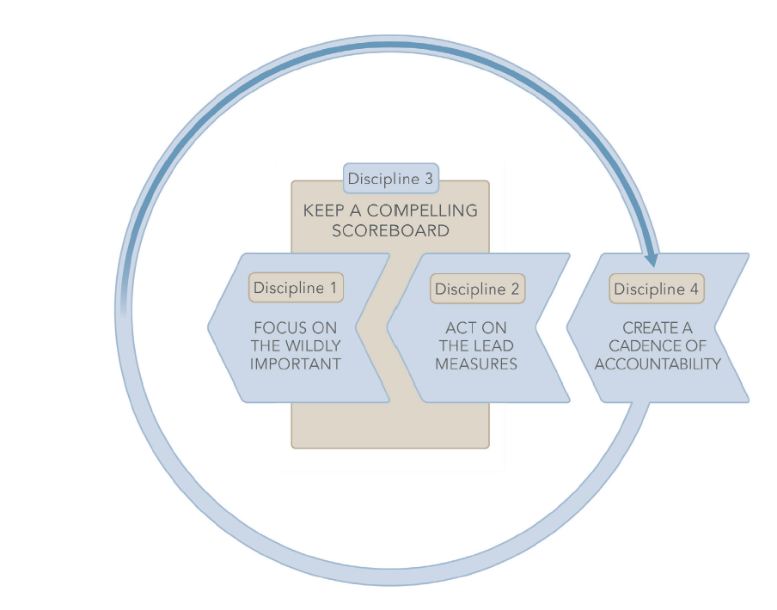 Within the Turning Point model, BCHD will utilize the model for goal setting and measurement outlined in “4 Disciplines of Execution” (4DX). The four disciplines outlined in this framework supports execution on the most important strategic priorities in the midst of staff’s day-to-day tasks. The 4 Disciplines of Execution include: Focusing on the Wildly Important – defining crucial goals and narrowing the team’s focus to those goals;Acting on Lead Measures – The practice of consistently carrying out and tracking results on activities that will lead to achievement of organizational goals;Keeping a Compelling Scoreboard – The practice of visibly tracking key success measures on a goal; and Creating a Cadence of Accountability – the practice of regularly and frequently planning and reporting on activities intended to move the measures on the scoreboard.Self-AssessmentIn November 2017, the leadership team--including department administration, management, and supervisors --at BCHD completed the “Performance Management Self‐Assessment Tool” by Turning Point Performance Management National Excellence Collaborative. The results of the 2017 assessment are included in Appendix III of this plan. The results of this self-assessment informed development of the performance management goals and objectives outlined in the next section of this plan. Moving forward, BCHD will complete the Performance Management Self-Assessment Tool every two years to measure progress and re-evaluate priorities, goals, and objectives related to the performance management system. The next time the leadership team will conduct the assessment again is in late 2019. Performance Management Goals and ObjectivesBerrien County Health Department has the following goals and objectives, related to priorities identified through the self-assessment process, in the first year of implementing a performance management system. Expanded Work Plans can be found in Appendix I.Performance Management Implementation Performance Standards BCHD selects performance standards related to stated organizational priorities. These include priority areas identified in the strategic plan, community health needs assessment, and accreditation recommendations, as well as program area priorities. The leadership team provides opportunities for staff feedback and input into strategic priorities through the strategic planning process, and other planning processes. The performance management team, with input from other staff as needed, will develop targets for performance based on national standards, accreditation and grant requirements, and discussion on realistic goals for the agency’s performance. Performance Measurement To identify performance measures related to each performance standard, BCHD provided a worksheet for program area leaders to brainstorm measures related to administrative and programmatic priorities. Measures were refined and tentatively selected through a consensus process during an all-day meeting in February 2018 with members of the leadership team participating. The leadership team then had an opportunity to refine and finalize the measures for inclusion in the performance management system. Selected performance measures and related details are located in the tracking tool, which can be found H Drive/ Community Health Planning. Changes/updates to the tracking tool are the responsibility of the Deputy Health Officer; other staff should not make changes or updates to the tool unless directed to do so by the Deputy Health Officer or if they are assigned responsibility to do so. Assigned staff will be required to provide data related to measures on a regular basis; associated timeframes are outlined in the tracking tool. Reporting of Progress Progress on performance measures will be reported and tracked in the tracking tool on a monthly basis.  Reporting of progress will happen at least quarterly. Assigned staff will analyze data using the tracking tool. Reports of progress will include:A staff-facing program and agency score card that provides a compelling summary of targets and current performance. Quarterly reports to the Board of Health.A summary of the year’s performance in the Annual Report for the community and other stakeholders. Quality Improvement When performance measures are falling short of targets, not tracking in the right direction, or show a trend in data that predict improvement activities are needed, BCHD will implement quality improvement activities related to the relevant performance measures. Quality improvement activities will be implemented as stated in the agency quality improvement plan. Monitoring and EvaluationThe performance management team will review the performance management system at least annually and make changes as necessary. The performance management team will recommend necessary changes and updates based on:Any changes to the goals and objectives, Lessons learned, Customer/stakeholder satisfaction with services and programsStrategic priorities of the department,Accreditation outcomes and feedback, and/orOther emerging priorities. The performance management team will update all staff and stakeholders as relevant about any changes made to the performance management system. Roles and ResponsibilitiesSpecific roles and responsibilities related to performance management involving key groups within BCHD include: BCHD Administrative Lead (Health Officer)Provide visible leadership and help set positive tone for performance management efforts. Communicate plans, processes and results for improving performance with Board of Commissioners and Board of Health annually.  Communicate updates on performance management results to the Board of Health on a quarterly basis. Performance Improvement Manager (Deputy Health Officer)Work with staff at all levels to develop performance improvement objectives.  Prepare data summary reports and share with Admin and Leadership Teams as well as the Quality Improvement Team. Prepare year‐end report documenting performance results, opportunities for improvement, and next steps for the identified goals and objectives. Provide linkage to Quality Improvement Team to facilitate QI project selection and serve as resource for this work by program teams.  Participate in professional development opportunities and share learning with relevant staff. Promote Performance Improvement professional development opportunities for all staff.  Performance Management Team (BCHD Leadership Team)Discuss and identify performance improvement opportunities based on monthly review of data. Provide feedback and guidance to programs/teams working on performance improvement objectives and/or QI. Guide and Support Supervisors, Coordinators and Team Leaders to collect, analyze, and evaluate performance data Give input when determining performance improvement objectives  and annual performance measures, in collaboration with program staff Allow time at all staff meetings to discuss performance management and related work (e.g. quality improvement projects) Provide access to resources and trainings specific to performance management, as appropriate Include relevant performance improvement work on work plans of staff at all levels; hold self and other department staff accountable for meeting standards and targets All Staff Identify quality gaps and discuss with supervisor and manager throughout the year and during annual development of performance improvement objectives. Be familiar with all performance improvement objectives across the department.  Actively participate to achieve performance improvement objectives relevant to their program. Staff may be asked to participate in an ad hoc QI team focused on performance improvement.  Board of Health Provide high‐level oversight and accountability Provide an outside perspective on performance improvement and QI initiatives Support Health Officer in communicating plans, processes and results for improving performance with Board of Commissioners.  Performance Management Training Performance management training will take place department-wide and in the following manners. Initially, the Deputy Health Officer will serve as Department-wide trainer.  However, all performance management team members will be given opportunity to increase their knowledge and training abilities to ensure ample support to performance management training is available in the department.Performance management training will take place at the all staff meeting on May 18, 2018.All new staff will be oriented to the concept of performance management, its roles and process, to the performance management system and to available resources.  This will be reflected in the orientation checklist.Advanced and continued training will be provided to the performance management committee members on an ongoing basis, through such opportunities as face to face trainings at the State, through webinars, through review of appropriate literature, and by presentations by team members at team meetings. Possible training resources may be available from, but are not limited to the following:  State Health Department, NACCHO, PHQIX, Public Health Foundation, TRAIN, Embracing Quality in Public Health: A Practitioner’s Performance Management Primer, etc. Additional information on performance management trainings available can be found in the BCHD Workforce Development Plan. CommunicationAll staff at BCHD can access this plan at [insert intranet or file system location/hyperlink]. Updates to the plan will be communicated to all staff via department-wide emails. Documentation related to the plan, including the tracking tool, reports, evaluation results, performance management team meeting minutes, and training materials are stored [insert intranet or file system location/hyperlink].SustainabilityBCHD is building sustainability for performance management activities in the following manners:Leadership for performance management is built into the deputy health officer’s position description. There are also expectations for participation in performance management built into manager and supervisor position descriptions.Performance management is a standing item on the leadership team meeting agenda.Progress and results of performance management is regularly communicated to the BCHD Board of Commissioners.The BCHD workforce development plan provides information on performance management training and expectations. Performance management training and communication will be built into the onboarding process for new employees. Appendices Performance Management Standards and Measures Performance Management Reporting TemplateBCHD’s “Performance Management Self‐Assessment Tool” by Turning Point Performance Management National Excellence Collaborative. APPENDIX I: 2018 Performance Management Goals and ObjectivesAPPENDIX II: Performance Management Reporting Template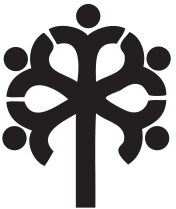 Date of Report:Name of Submitter:Phone Ext.:Performance Measure Data UpdatesPerformance Measure Data is collected monthly. Please complete information below for the performance measures within your responsibility:Other NotesPlease outline any supporting information for data report and/or any concerns you may have with the specific performance measures.____________________________________________________________________________________FOR PERFORMANCE MANAGEMENT TEAM USE ONLYShould this measure be referred to the Quality Improvement Team for consideration?Please place an ‘x” in the box that appropriately reflects the decision of the PM CouncilAppendix III: Self-Assessment PrioritizationBerrien County Health Department’s management team completed a Performance Management Self-Assessment (included in Appendix IV) as a group in November 2017. This self-assessment includes scale items in five categories related to the different facets of performance management, including: visible leadership, performance standards, performance measurement, reporting progress, and quality improvement. For each scale item respondents ranked how often related activities occur, using the answer choices, “Never/Almost Never,” “Sometimes,” and “Always/Almost Always.” The following radar chart presents the percent of scale items where the group selected “Never/Almost Never.”Based on the results of the assessment, BCHD prioritized items related to Reporting Progress, by including a related goal in the performance management plan: Goal 2 – Implement a documenting and reporting process to communicate results on a regular basis to stakeholders of interest. Other areas where a higher percent of items were indicated as occurring “Never/Almost Never,” included Visible Leadership (55%) and Performance Measurement (46%). These items are also represented in the Performance Management Goals and Objectives. Based on the individual scale items ranked as “Never/Almost Never,” the following recommendations also emerged from self-assessment results:Engage in regular communication about the performance management system as it is developed and implemented. It may be useful to incorporate performance management as an agenda items at all meetings;Assign responsibility for data collection and reporting, and provide training to those who will be responsible so they understand their role, the measures for which they are responsible, and performance management specifics;Provide additional training on system specifics for managers/responsible staff;Establish a feedback loop for employees to provide input on the system throughout implementation;Officially designate personnel and financial resources to this work and incorporate in job descriptions; andWherever possible, tie results from performance management system to organizational effectiveness. APPENDIX IV: BCHD’s “Performance Management Self‐Assessment Tool” ResultsPublic Health Performance Management Self-Assessment ToolHow well does your public health team, organization, or system manage performance?  Use this assessment to find out if you have the necessary components in place to achieve results and continually improve performance.  This self-assessment tool is a guide that was designed to be completed as a group, and can be adapted to fit an organization or system’s specific needs.  Using This Tool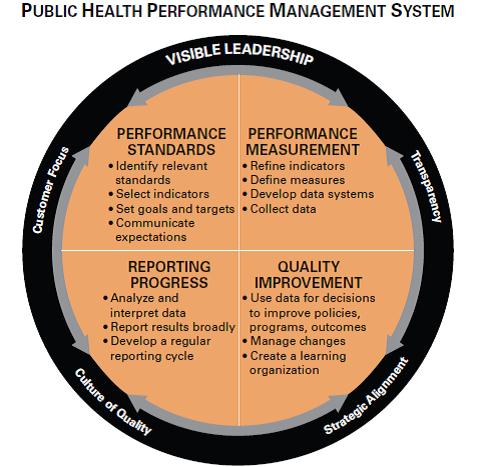 This self-assessment tool will help public health teams, organizations, and systems identify the extent to which the components of a performance management system are in place. It is intended to generate group discussions about building and improving a performance management system. Use it to help manage performance and prepare for voluntary public health department accreditation, if desired. Developed by and for public health agencies, the tool is organized around five components (framework at right).Visible LeadershipPerformance StandardsPerformance MeasurementReporting ProgressQuality Improvement For each component, several questions serve as indicators of performance management capacity. These questions cover the elements, resources, skills, accountability, and communications to effectively practice each component.ContentsBenefits of this ToolTeams or programs can use this tool to assess relative performance management strengths and weaknesses in their areas of workOrganizations can use this tool to assess relative performance management strengths and weaknesses across divisions and programsSystems composed more than one organization can use this tool to assess how well they are managing across the different parts of the systemChoose the Best Response Choose the response that best describes your current practice:Never/Almost Never: You rarely if ever do this (by choice or because you do not have capacity in place); what occurs is not the result of any explicit strategySometimes: You explicitly do this or have this capacity in place, but it is not consistently practiced Always/Almost Always: You have this capacity in place and consistently do this activityIn this tool, “you” does not refer to you as an individual. Rather, when answering questions, “you” can refer to the responding:Team, program, or divisionOrganization as a wholePublic health system under your jurisdiction where there is authority to control and influence — including government-al health departments (state, local, territorial, or tribal), other government agencies partnering in public health functions, and private system partners (non-profit, academic, or business)Because performance management is a shared responsibility throughout a public health system, involvement of internal and external partners in examining ways to better manage performance is encouraged. About the 2012-2013 UpdateIn 2012-2013, the Public Health Foundation (PHF) refreshed the Turning Point Performance Management Framework and related resources. This activity was funded through the Centers for Disease Control and Prevention, Office for State, Tribal, Local and Territorial Support through the National Public Health Improvement Initiative. The update the Turning Point Framework was a field-driven process incorporating input from Performance Improvement Managers, users in the field, CDC and national partners. Visit the PHF website at www.phf.org/PMtoolkit for more information on the update.Section I.  Visible Leadership - Senior management commitment to a culture of quality that aligns performance management practices with the organizational mission, regularly takes into account customer feedback, and enables transparency about performance between leadership and staff.Section II.  Performance Standards - Establishment of organizational or system performance standards, targets, and goals to improve public health practices.  Standards may be set based on national, state, or scientific guidelines, by benchmarking against similar organizations, based on the public’s or leaders’ expectations, or other methods.Section III.  Performance Measurement - Development, application, and use of performance measures to assess achievement of performance standards.Section IV.  Reporting Progress - Documentation and reporting progress in meeting standards and targets, and sharing of such information through appropriate feedback channels.Section V. Quality Improvement (QI) - In public health, the use of a deliberate and defined improvement process, such as Plan-Do-Check-Act, that focuses on activities that address community needs and population health improvement.  QI refers to a continuous and ongoing effort to achieve measurable improvements in the efficiency, effectiveness, performance, accountability, outcomes, and other indicators of quality in services or processes which achieve equity and improve the health of the community.Resources to Help If you are ready to start working on better ways to manage performance, the following resources can help: The Public Health Foundation’s Performance Management Toolkit (http://www.phf.org/PMtoolkit) – Access current current performance management resources applicable to public health, including:Talking Points: Achieving Healthy Communities through Performance Management Systems – A communications document to help generate leadership, employee, and community buy-in Performance Management Applications in Public Health – Examples of how health departments have been successful in applying a customized approach to strategically improve the performance of their agency to better serve and improve the health of the community  2003 Turning Point Performance Management Publications – The Performance Management National Excellence Collaborative developed a package of resource materials specific to helping public health systems manage performance. Historical documents such as the Guidebook for Performance Measurement and Performance Management in Action – Tools and Resources contain information still relevant today.  http://www.phf.org/resourcestools/Pages/Turning_Point_Project_Publications.aspx  Public Health Accreditation Board (PHAB) Materials – Locate the Standards and Measures document, glossary, assessment guide, readiness checklist, and other resources to help public health departments prepare for accreditation  http://www.phaboard.org/accreditation-process/accreditation-materials/ Take the Next StepIn public health, we continually strive for better health for all people.  In the same spirit, we can continually strive for better ways to manage performance and learn from one another’s efforts.  Using this self-assessment, your group can identify areas of performance management which may need improvement, as well as areas that are already strong, and should be maintained leveraged to strengthen other areas.This tool will help you answer the questions, “Are we really managing performance?” and “Do we have specific components of a performance management system?” However, it is only the first step to improving performance.  As you complete this assessment, or as a next step, your team should also discuss other important questions:What are examples of work that fall within a performance management system? Do we call them performance management?For those components of performance management we are doing, how well are we doing them?In which areas do we need to invest more time and resources to manage performance more successfully?What can leadership and staff do to make the performance management system work?What steps could we try out this month (or this week) to improve our performance management system?Definitions Performance management is the practice of actively using performance data to improve the public’s health. It involves strategic use of performance measures and standards to establish performance targets and goals. In alignment with the organizational mission, performance management practices can also be used to prioritize and allocate resources; to inform managers about needed adjustments or changes in policy or program directions to meet goals; to frame reports on the success in meeting performance goals; and to improve the quality of public health practice. Performance management includes the following components: Visible Leadership—Senior management commitment to a culture of quality that aligns performance management practices with the organizational mission, regularly takes into account customer feedback, and enables transparency about performance against targets between leadership and staff.Performance Standards—Establishment of organizational or system performance standards, targets, and goals to improve public health practices. (e.g., one epidemiologist on staff per 100,000 people served, 80 percent of all clients who rate health department services as “good” or “excellent”). Standards may be set based on national, state, or scientific guidelines, by benchmarking against similar organizations, based on the public’s or leaders’ expectations (e.g., 100% access, zero disparities), or other methods.Performance Measurement—Development, application, and use of performance measures to assess achievement of performance standards.Reporting Progress—Documenting and reporting progress in meeting standards and targets, and sharing of such information through appropriate channels.Quality Improvement—In public health, the use of a deliberate and defined improvement process, such as Plan-Do-Check-Act, that focuses on activities that address community needs and population health improvement.  QI refers to a continuous and ongoing effort to achieve measurable improvements in the efficiency, effectiveness, performance, accountability, outcomes, and other indicators of quality in services or processes which achieve equity and improve the health of the community. (Source: http://journals.lww.com/jphmp/Fulltext/2010/01000/Defining_Quality_Improvement_in_Public_Health.3.aspx) A performance management system is the continuous use of all the components above so that they are integrated into an agency’s core operations (see inset above, right). Performance management can be carried out on multiple levels, including the program, organization, community, and state levels.Performance improvement (or systems performance improvement) is defined as positive changes in capacity, process and outcomes of public health as practiced in government, private and voluntary sector organizations. Performance improvement can occur system-wide as well as with individual organizations that are part of the public health system. It involves strategic changes to address public health system (or organizational) weaknesses and the use of evidence to inform decision making. (Source: http://www.cdc.gov/nphpsp/performanceimprovement.html)Performance indicators summarize the focus (e.g., workforce capacity, customer service) of performance goals and measures, often used for communication purposes and preceding the development of specific measures. Performance measures are quantitative measures of capacities, processes, or outcomes relevant to the assessment of a performance indicator (e.g., the number of trained epidemiologists, or the percentage of clients who rate health department services as “good” or “excellent”).Performance targets set specific and measurable goals related to agency or system performance. Where a relevant performance standard is available, the target may be the same as, exceed, or be an intermediate step toward that standard. Strategic Plan results from a deliberate decision-making process and defines where an organization is going. The plan sets the direction for the organization and, through a common understanding the mission, vision, goals, and objectives, provides a template for all employees and stakeholders to make decisions that move the organization forward. (Source: http://www.phaboard.org/wp-content/uploads/PHAB-Acronyms-and-Glossary-of-Terms-Version-1.0.pdf) Goal 1 - Identify and track strategic plan measures and key program measures based on performance standards and strategic plan goals and objectives. Goal 1 - Identify and track strategic plan measures and key program measures based on performance standards and strategic plan goals and objectives. Objective 1BCHD’s leadership team will develop measures relating to strategic plan goals by May 30, 2018. Objective 2BCHD program/service areas will each develop one key measure for their program area to be included in the performance management system by June 30, 2018Objective 3 BCHD will begin tracking identified performance measures in the performance management system by June 30, 2018Goal 2 - Implement a documenting and reporting process to communicate results on a regular basis to stakeholders of interest.  Goal 2 - Implement a documenting and reporting process to communicate results on a regular basis to stakeholders of interest.  Objective 1By June 30, 2018 BCHD’s leadership team will input the final measures into the identified performance management system tracking tool. Objective 2BCHD’s leadership team will create a user-friendly, graphic heavy, score card to display the identified measures by August 30, 2018.Objective 3By August 30, 2018, BCHD leadership will establish a schedule for reporting, including inputting data into the tracking tool and developing reports for stakeholders.Objective 4 By August 30, 2018, BCHD will identify what stakeholders will receive the report and how the report will be communicated.Goal 3 - Involve all employees in the Performance Management System according to their stated role.  Goal 3 - Involve all employees in the Performance Management System according to their stated role.  Objective 1By June 2018 all BCHD employees will receive training on the basics of BCHD’s performance management system. Objective 2BCHD employees will be able to identify their role in the performance management system by June, 2018. Objective 3 By June 30, 2018 staff will establish program-level measures and begin tracking.Goal 1: Identify and track strategic plan measures and key program measures based on performance standards and strategic plan goals and objectives.Goal 1: Identify and track strategic plan measures and key program measures based on performance standards and strategic plan goals and objectives.Goal 1: Identify and track strategic plan measures and key program measures based on performance standards and strategic plan goals and objectives.Goal 1: Identify and track strategic plan measures and key program measures based on performance standards and strategic plan goals and objectives.Objective 1: BCHD’s leadership team will develop measures relating to strategic plan goals by May 30, 2018.Objective 1: BCHD’s leadership team will develop measures relating to strategic plan goals by May 30, 2018.Objective 1: BCHD’s leadership team will develop measures relating to strategic plan goals by May 30, 2018.Objective 1: BCHD’s leadership team will develop measures relating to strategic plan goals by May 30, 2018.ActivitiesOutcome(s)TimeframeResponsible PersonsPM Measure WorkshopIdentification of starting performance measures based on program focus and strategic planMarch-April,2018MPHI (consultant)Objective 2: BCHD program/service areas will each develop one key measure for their program area to be included in the performance management system by June 30, 2018Objective 2: BCHD program/service areas will each develop one key measure for their program area to be included in the performance management system by June 30, 2018Objective 2: BCHD program/service areas will each develop one key measure for their program area to be included in the performance management system by June 30, 2018Objective 2: BCHD program/service areas will each develop one key measure for their program area to be included in the performance management system by June 30, 2018ActivitiesOutcome(s)TimeframeResponsible PersonsCompletion of performance measure activityIdentification of 1 to 3 PM for each programMay – June, 2018Deputy Health OfficerObjective 3: BCHD will begin tracking identified performance measures in the performance management system by June 30, 2018Objective 3: BCHD will begin tracking identified performance measures in the performance management system by June 30, 2018Objective 3: BCHD will begin tracking identified performance measures in the performance management system by June 30, 2018Objective 3: BCHD will begin tracking identified performance measures in the performance management system by June 30, 2018ActivitiesOutcome(s)TimeframeResponsible PersonsSet measures into tracking toolTracking Tool ready for use at BCHDJune, 2018Deputy Health OfficerBuild Tracking Templates for StaffTool to collect information for performance measuresJune, 2018Deputy Health OfficerUtilization of the data collection templatesImplementation of performance management systemJune, 2018Managers & SupervisorsGoal 2: Implement a documenting and reporting process to communicate results on a regular basis to stakeholders of interest.  Goal 2: Implement a documenting and reporting process to communicate results on a regular basis to stakeholders of interest.  Goal 2: Implement a documenting and reporting process to communicate results on a regular basis to stakeholders of interest.  Goal 2: Implement a documenting and reporting process to communicate results on a regular basis to stakeholders of interest.  Objective 1: By June 30, 2018 BCHD’s leadership team will input the final measures into the identified performance management system tracking tool.Objective 1: By June 30, 2018 BCHD’s leadership team will input the final measures into the identified performance management system tracking tool.Objective 1: By June 30, 2018 BCHD’s leadership team will input the final measures into the identified performance management system tracking tool.Objective 1: By June 30, 2018 BCHD’s leadership team will input the final measures into the identified performance management system tracking tool.ActivitiesOutcome(s)TimeframeResponsible PersonsTBDObjective 2: BCHD’s leadership team will create a user-friendly, graphic heavy, score card to display the identified measures by August 30, 2018.Objective 2: BCHD’s leadership team will create a user-friendly, graphic heavy, score card to display the identified measures by August 30, 2018.Objective 2: BCHD’s leadership team will create a user-friendly, graphic heavy, score card to display the identified measures by August 30, 2018.Objective 2: BCHD’s leadership team will create a user-friendly, graphic heavy, score card to display the identified measures by August 30, 2018.ActivitiesOutcome(s)TimeframeResponsible PersonsTBDObjective 3: By August 30, 2018, BCHD leadership will establish a schedule for reporting, including inputting data into the tracking tool and developing reports for stakeholders.Objective 3: By August 30, 2018, BCHD leadership will establish a schedule for reporting, including inputting data into the tracking tool and developing reports for stakeholders.Objective 3: By August 30, 2018, BCHD leadership will establish a schedule for reporting, including inputting data into the tracking tool and developing reports for stakeholders.Objective 3: By August 30, 2018, BCHD leadership will establish a schedule for reporting, including inputting data into the tracking tool and developing reports for stakeholders.ActivitiesOutcome(s)TimeframeResponsible PersonsTBDObjective 4: By August 30, 2018, BCHD will identify what stakeholders will receive the report and how the report will be communicated.Objective 4: By August 30, 2018, BCHD will identify what stakeholders will receive the report and how the report will be communicated.Objective 4: By August 30, 2018, BCHD will identify what stakeholders will receive the report and how the report will be communicated.Objective 4: By August 30, 2018, BCHD will identify what stakeholders will receive the report and how the report will be communicated.ActivitiesOutcome(s)TimeframeResponsible PersonsTBDGoal 3: Involve all employees in the Performance Management System according to their stated role.  Goal 3: Involve all employees in the Performance Management System according to their stated role.  Goal 3: Involve all employees in the Performance Management System according to their stated role.  Goal 3: Involve all employees in the Performance Management System according to their stated role.  Objective 1: By June 2018 all BCHD employees will receive training on the basics of BCHD’s performance management system. Objective 1: By June 2018 all BCHD employees will receive training on the basics of BCHD’s performance management system. Objective 1: By June 2018 all BCHD employees will receive training on the basics of BCHD’s performance management system. Objective 1: By June 2018 all BCHD employees will receive training on the basics of BCHD’s performance management system. ActivitiesOutcome(s)TimeframeResponsible PersonsTBDObjective 2: BCHD employees will be able to identify their role in the performance management system by June, 2018.Objective 2: BCHD employees will be able to identify their role in the performance management system by June, 2018.Objective 2: BCHD employees will be able to identify their role in the performance management system by June, 2018.Objective 2: BCHD employees will be able to identify their role in the performance management system by June, 2018.ActivitiesOutcome(s)TimeframeResponsible PersonsTBDObjective 3: By June 30, 2018 staff will establish program-level measures and begin tracking.Objective 3: By June 30, 2018 staff will establish program-level measures and begin tracking.Objective 3: By June 30, 2018 staff will establish program-level measures and begin tracking.Objective 3: By June 30, 2018 staff will establish program-level measures and begin tracking.ActivitiesOutcome(s)TimeframeResponsible PersonsTBDPM Monthly Reporting FormPerformance MeasureNumerator:Numerator:Denominator:Denominator:Performance MeasureNumerator:Numerator:Denominator:Denominator:Performance MeasureNumerator:Numerator:Denominator:Denominator:Performance MeasureNumerator:Numerator:Denominator:Denominator:YesNoUsing This Tool…………………………………………………………………..……………Section I. Visible Leadership…………………………………………….….…………..Section II. Performance Standards……………………………….....................Section III. Performance Measurement………………………….…….…………Section IV. Reporting Progress……………………………………….……….………Section V. Quality Improvement…………………………………….……….………Resources to Help, Take the Next Step, Definitions…….………….……… 1 3 4 6 7  810Never/Almost NeverSome-timesAlways/Almost AlwaysNote details or comments mentioned                                    during the assessmentSenior management demonstrates commitment to utilizing a performance management systemMostly, however not all have a clear understanding of what this fully entailsSenior management demonstrates commitment to a quality cultureQI Team, Staff Time designated, Training PrioritizedSenior management leads the group (e.g., program, organization or system) to align performance management practices with the organizational missionTransparency exists between leadership and staff on communicating the         value of the performance management system and how it is being used             to improve effectiveness and efficiencyPerformance is actively managed in the following areas(check all that apply)Health Status (e.g., diabetes rates)Public Health Capacity (e.g., public health programs, staff, etc.)Workforce Development (e.g., training in core competencies)Assessing, not yet usingData and Information Systems (e.g., injury report lag time, participation in intranet report system)Customer Focus and Satisfaction (e.g., use of customer/stakeholder feedback to make program decisions or system changes)Sporadic use in department, unclear use after completion in decision and program workFinancial Systems (e.g., frequency of financial reports, reports that categorize expenses by strategic priorities)Management Practices (e.g., communication of vision to employees, projects completed on time)Service Delivery (e.g., clinic no-show rates)Other (Specify):There is a team responsible for integrating performance management efforts across the areas listed in 5 A-IThis could be encompassed by the Department Leadership team, but hasn’t to dateManagers are trained to manage performanceManagers are held accountable for developing, maintaining, and improving the performance management systemThere are incentives for effective performance improvementA process or mechanism exists to align the various components of the performance management system (i.e., performance standards, measures, reports, and improvement processes focus on the same things)A process or mechanism exists to align performance priorities with budgetPersonnel and financial resources are assigned to performance management functionsNever/Almost NeverSome-timesAlways/Almost AlwaysNote details or comments mentioned                                    during the assessmentThe group (program, organization or system) uses performance standards Varies program to program and mostly dependent on if standards are defined by grantorsThe performance standards chosen used are relevant to the organization’s activitiesSpecific performance targets are set to be achieved within designated time periodsManagers and employees are held accountable for meeting standards and targetsThere are defined processes and methods for choosing performance standards, indicators, or targetsNothing documented or writtenNational performance standards, indicators, and targets are used when possible (e.g., National Public Health Performance Standards, Leading Health Indicators, Healthy People 2020, Public Health Accreditation Board Standards and Measures)The group benchmarks its performance against similar entitiesScientific guidelines are usedThe group sets priorities related to its strategic planThe standards used cover a mix of capacities, processes, and outcomesPerformance standards, indicators, and targets are communicated throughout the organization and to its stakeholders and partnersSometimes, but not in a strategic or consistent mannerIndividuals’ performance expectations are regularly  communicatedThe group relates performance standards to recognized public health goals and frameworks, (e.g., Essential Public Health Services)Not in a formalized manner; not understood by staffThe group regularly reviews standards and targets Staff understand standards and targetsPerformance standards are aligned across multiple groups (e.g., same child health standard is used across programs and agencies)Training is available to help staff use performance standardsPersonnel and financial resources are assigned to make sure efforts are guided by relevant performance standards and targetsNever/Almost NeverSome-timesAlways/Almost AlwaysNote details or comments mentioned                                   during the assessmentThe group (program, organization, or system) uses specific measures for established performance standards and targetsMeasures are clearly definedQuantitative measures have clearly defined units of measureInter-rater reliability has been established for qualitative measuresMeasures are selected in coordination with other programs, divisions, or organizations to avoid duplication in data collectionHas been discussion, but no action There are defined methods and criteria for selecting performance measuresExisting sources of data are used whenever possibleStandardized measures (e.g., national programs or health indicators) are used whenever possible Standardized measures (e.g., national programs or health indicators) are consistently used across multiple programs, divisions, or organizationsMeasures cover a mix of capacities, processes, and outcomesData are collected on the measures on an established scheduleTraining is available to help staff measure performancePersonnel and financial resources are assigned to collect performance measurement dataThere are Department roles that this could be included within thoughNever/Almost NeverSome-timesAlways/Almost AlwaysNote details or comments mentioned                                   during the assessmentThe group (program, organization or system) documents progress related to performance standards and targetsInformation on progress is regularly made available to the following (check all that apply)– G. All of these are very sporadic and differ program to program within the DepartmentManagers and leadersStaffGovernance boards and policy makersStakeholders or partnersThe public, including media Other (Specify):Managers at all levels are held accountable for reporting performanceThere is a clear plan for the release of performance reports (i.e., who is responsible, methodology, frequency)Reporting progress is part of the strategic planLinking into communication in generalA decision has been made on the frequency of analyzing and reporting  performance progress for the following types of measures(check all that apply)Health StatusPublic Health CapacityWorkforce DevelopmentData and Information SystemsCustomer Focus and SatisfactionFinancial SystemsManagement PracticesService DeliveryOther (Specify):The group has a reporting system that integrates performance data from programs, agencies, divisions, or management areas (e.g., financial systems, health outcomes, customer focus and satisfaction)Training is available to help staff effectively analyze and report performance dataReports on progress are clear, relevant, and current so people can understand and use them for decision-making (e.g., performance management dashboard)Personnel and financial resources are assigned to analyze performance data and report progressLeaders are effective in communicating performance outcomes to the public to demonstrate effective use of public dollarsNever/Almost NeverSome-timesAlways/Almost AlwaysNote details or comments mentioned                                    during the assessmentOne or more processes exist to improve quality or performanceThere is an entity or person responsible for decision-making based on performance reports (e.g., top management team, governing or advisory board)Could be QI Team and Leadership TeamThere is a regular timetable for QI processesThe steps in the QI process are effectively communicatedManagers and employees are evaluated for their performance improvement efforts (i.e., performance improvement is in employees’ job descriptions and/or annual reviews)Performance reports are used regularly for decision-makingPerformance data are used to do the following(check all that apply)Determine areas for more analysis or evaluationSet priorities and allocate/redirect resourcesInform policy makers of the observed or potential impact of decisions under their considerationImplement QI projects Make changes to improve performance and outcomesImprove performance The group (program, organization, or system) has the capacity to take action to improve performance when needed Processes exist to manage changes in policies, programs, or infrastructureManagers have the authority to make certain changes to improve performanceStaff has the authority to make certain changes to improve performanceMajority of staff don’t feel like they can take this authorityThe organization regularly develops performance improvement or QI plans that specify timelines, actions, and responsible partiesThere is a process or mechanism to coordinate QI efforts among groups that share the same performance targetsQI training is available to managers and staffBeginning to be, not always prioritizedPersonnel and financial resources are allocated to the organization’s QI process (e.g., a QI office exists, lead QI staff is appointed)QI is practiced widely in the program, organization, or systemQI Team exists, so this is staged to begin more